INTRODUCCIÓNJesucristo es el punto de enfoque de toda la historia bíblica, y Dios ahora nos habla por medio de Él, (Hebreos 1:1-2). Durante el periodo patriarcal y el periodo mosaico, Dios estaba preparando el camino para la venida de Cristo. Muchas profecías apuntaban a esta era, a la salvación por medio de Cristo, y el establecimiento de su reino, 1 Pedro 1:10-12.LA REVELACIÓN DE DIOS PARA TODOSEl nuevo testamento es la revelación de Dios para los Cristianos, Cristo es su tema principal, (Gálatas 4:4-5; Mateo 1:21-25), los libros de Mateo, Marcos, Lucas y Juan nos relatan la vida, muerte y resurrección de Cristo que es “el evangelio”, (1 Corintios 15:1-4).El libro de hechos registra la historia de cómo predicaron los apóstoles y que hizo al recibirlo la iglesia del primer siglo; los libros de Romanos a Apocalipsis son epístolas escritas a iglesias e individuos cristianos exhortándoles a la fidelidad y a guardarse de falsas doctrinas.EL NACIMIENTO Y LA VIDA DE CRISTOJuan el bautizador preparo el camino, (Mateo 3:1-6), la ley y los profetas profetizaron hasta juan, (Mateo 11:13), Juan dio testimonio de que Jesús era el hijo de Dios, (Juan 1:29-34); Su ministerio terrenal fue la preparación del reino, (Marcos 1:14-15), Jesús únicamente predico a los judíos (Mateo 15:24), durante su vida terrenal, el envió a los apóstoles únicamente a los judíos, (Mateo 10:5-7).LA MUERTE DE CRISTOEn realidad la dispensación cristiana comienza con laMuerte de Cristo, pues al punto de su muerte, su testamento se hizo valido, (Hebreos 9:16-17; Colosenses 2:14); la iglesia no fue establecida sino hasta después de su muerte, (Mateo 16:18).El evangelio no fue predicado a todas las naciones sino hasta después de la muerte de Cristo, (Marcos 16:15-16).EN CRISTO SE CUMPLEN LAS PROMESAS DEL ANTIGUO TESTAMENTO.La promesa a la serpiente, (Génesis 3:15 – Cumplida en Hebreos 2:14-15).Lo prometido a Abraham (Génesis 12:3 – Cumplido en Gálatas 3:26-29).La Promesa a Moisés (Deuteronomio 18:15 – Cumplida en Hechos 23:22-26).La Promesa a David (2 Samuel  7:12-16 – Cumplida en Hechos 2:29-36).En Cristo se cumple la promesa del reino, Profetizado de ser establecido en el cuarto reino desde Nabucodonosor, que sería en los días del imperio romano, (Daniel 2:40-45), Gabriel anuncio el reinado de Cristo en su nacimiento (Lucas 1:31-33), Pedro anuncio el trono de Cristo después de su ascensión, (Hechos 2:29-36). Su reino es espiritual y su reinado esta en los cielos, (Efesios 1:20-21), Jesús identifico como no de este mundo, (Juan 18:36-38; Lucas 17:20-21); también enseño que estaba cerca su establecimiento, (Marcos 1:14-15).Marcos 9:1 - El reino vendría con poder.Hechos 1:8 – El poder vendría con el espíritu Santo.Hechos 2:4 El Espíritu Santo vino en pentecostés; consecuentemente su ¡reino fue establecido!Aquellos que están en Cristo componen el cuerpo, la Iglesia, el Reino, estos términos describen relaciones diferentes y no grupos diferentes, un hombre puede ser hijo, marido y padre, todo al mismo tiempo, no es tres distintos individuos, pero a la vez sostienen relaciones diferentes, toda persona redimida por su sangre está “en Cristo” (Gálatas 3:26-27).Todas las personas salvadas por su sangre sostienen estas relaciones en Cristo, en su cuerpo, Cristo es la cabeza, nosotros los miembros, (Colosenses 1:18; 1 Corintios 12:14-27). Salvos por la gracia de Cristo, (Efesios 1:7,22-23).En su iglesia, los salvo son añadidos a ella (“los llamados”), (Hechos 2:47; 1 Pedro 2:9).En su reino somos ciudadanos, estamos sujetos a su mando, (Apocalipsis 17:14; Colosenses 1:13-14).Redimidos por su sangre (Apocalipsis 1:5-6; 5:9-10).Después de estudiar esta lección usted está en capacidad de resolver las siguientes preguntas respecto a la era Cristiana:PREGUNTASSegún la regla de Fe y Práctica ¿cómo se describe la palabra de Dios? ___________________________________
___________________________________________________________________________________________________________________________________________________________________________________¿Cuál es la misión de los Cristianos Según 1 Timoteo 4:16?_______________________
___________________________________Falso o Verdadero, Afirmaciones:En cristo se cumplen las promesas del antiguo testamento (   ).El antiguo testamento es la revelación de Dios para los Cristianos (   ).Los salvos son añadidos a la Iglesia (   ).En Cristo se cumple la promesa del reino (   ).Lecciones que AprenderA este periodo se le podría conocer como la era del “evangelio” ya que es el que se predica, Marcos16:15-16. No obstante, lo llamamos el periodo Cristiano porque aquellos que obedecen al evangelio son llamados Cristianos, Hechos 11:26.Lección 1-7
La Biblia “Su Historia”Era Cristiana.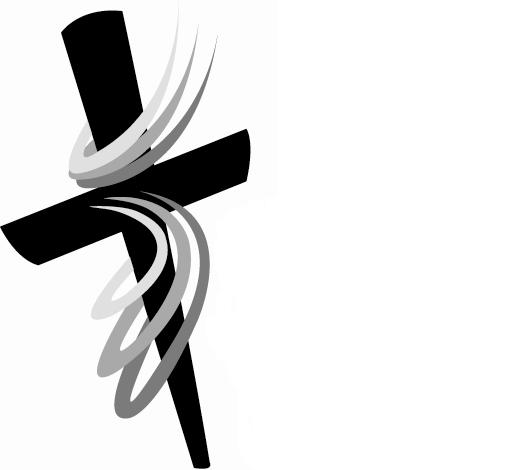 Escribe: Luis Felipe Torres Muñoz
Tomado de: Primeros Rudimentos del Cristianismo de Robert Harkrider
http://aquiconfelipetorres.jimdo.comLA ORGANIZACIÓN (FILEMÓN 1:1)Ancianos: Tito 1:5; 1 Pedro 5:1-2; 1 Timoteo 3:1-7.Diáconos: Hechos 6:1-6; 1 Timoteo 3:8-13.Miembros: Hechos 2:41-47; 1 Corintios 1:2 EL NOMBRE, TÉRMINOS COLECTIVOSIglesia de DIOS: 1 Corintios 1:2Cuerpo de Cristo: Colosense 1:18; Efesios 1:23.Iglesia de Cristo: Romanos 16:16.Esposa de Cristo: Romanos 7:4; Apocalipsis 21:9LOS NOMBRES DE INDIVIDUOS, EFESIOS 3:15Discípulos: Juan 15:8; Hechos 11:26.Santos: Romanos 1:7; 1 Corintios 1:2; Filemón 1:1.Hermanos: Lucas 8:21; Gálatas 6:1.Hijos: Gálatas 3:26; Romanos 8:16.Cristianos: Hechos 11:26; 26:28; 1 Pedro 4:16.EL CREDO GÁLATAS 1:6-8Cristo Jesús: Mateo 16:16-18; 10:32,33; Hechos 8:37REGLA DE FE Y PRACTICA MATEO 28:18-20Evangelio: La Palabra de Dios.Poderosa: Romanos 1:16; Hebreos 4:12.Completa: 2 Timoteo 3:16-17; 2 Pedro 1:3.Semilla del Reino: Mateo 3:3, Lucas 8:11Espada del Espíritu: Efesios 6:17LA ADORACIÓN MATEO 15:7-9Cantar: Colosenses 3:16; Efesios 5:19; 1 Corintios 14:15Orar: 1 Tesalonicenses 5:15; Colosenses 4:2Conmemorar: Hechos 20:7; 1 Corintios 11:23-28.Ofrendar: 1 Corintios 16:1,2; 2 Corintios 9:7Enseñar: Hechos 2:42; 20:7.LA MISIÓNSalvar almas: Juan 6:45; 1 Tesalonicenses 1:7,8; 1 Timoteo 4:16; 2 Timoteo 2:2.ADVERTENCIA2 Juan 9; Apocalipsis 22:18-19.